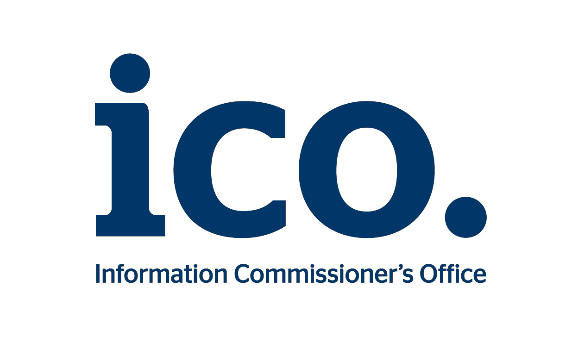 Deddf Rhyddid Gwybodaeth 2000Arweiniad i Wybodaeth a ddarperir gan ysgolion o dan y cynllun cyhoeddi enghreifftiol  RhagymadroddMae'r templed arweiniad hwn wedi'i ysgrifennu i’w ddefnyddio gan ysgolion bach, yn enwedig ysgolion cynradd a meithrin, yng Nghymru, Lloegr a Gogledd Iwerddon.Mae'n rhoi enghreifftiau o'r mathau o wybodaeth y mae Swyddfa'r Comisiynydd Gwybodaeth (ICO) yn disgwyl ichi eu cyhoeddi er mwyn cyflawni’ch ymrwymiad o dan y cynllun cyhoeddi, a gyflwynwyd drwy Ddeddf Rhyddid Gwybodaeth 2000 (Deddf 2000). Yn 2008, cyflwynodd yr ICO gynllun cyhoeddi enghreifftiol generig, i bob awdurdod cyhoeddus sy'n dod o dan Ddeddf 2000 ei fabwysiadu, gan gynnwys ysgolion. Mae'r cynllun cyhoeddi enghreifftiol yn eich ymrwymo i ‘gynhyrchu a chyhoeddi'r dulliau y bydd y wybodaeth benodol ar gael fel arfer fel y gall aelodau o'r cyhoedd ei hadnabod a'i defnyddio yn rhwydd’. Mae'r templed hwn o Arweiniad i Wybodaeth wedi'i lunio'n unswydd ar gyfer ysgolion bach. Er enghraifft, mae'r trothwy ariannol ar gyfer gwariant yn yr arweiniad hwn yn is na'r un y byddem yn disgwyl i ysgolion mawr ei gyhoeddi. Er hynny, cewch ddewis defnyddio naill ai’r Ddogfen Ddiffinio i Ysgolion neu’r Arweiniad hwn i Wybodaeth. Rydych chi’n torri Deddf 2000 os nad ydych wedi mabwysiadu'r cynllun cyhoeddi enghreifftiol neu os nad ydych yn cyhoeddi yn unol ag ef.Mae'r cynllun cyhoeddi enghreifftiol ar gael ar wefan yr ICO.  Mae rhagor o fanylion ar gael yng nghanllawiau’r ICO: Using the definition documents.Rhaid ichi ei fabwysiadu'n llawn a heb ei olygu, a'i hybu ochr yn ochr â’r Arweiniad hwn i Wybodaeth. Does dim angen ichi ddweud wrth yr ICO eich bod wedi mabwysiadu'r cynllun enghreifftiol. Byddwn yn cymryd eich bod wedi gwneud hynny oni bai ein bod yn clywed fel arall.Gwybodaeth a gynhwysir yn yr Arweiniad i Wybodaeth Mae'r templed yn rhestru'r wybodaeth y mae'r ICO yn credu ei bod yn debygol o fod gennych ac y dylech drefnu ei bod ar gael ym mhob dosbarth o wybodaeth. Ar ôl ei gwblhau, bydd hyn yn darparu rhestr o'r holl wybodaeth y byddwch yn trefnu ei bod ar gael fel rhan o’r drefn, yn esbonio sut y gellir cael gafael arni ac a fydd tâl yn cael ei godi amdani ai peidio. 

Mae’n rhaid ichi:Llenwi’r colofnau perthnasol yn y templed Arweiniad i 	Wybodaeth;Dweud sut y gall ceisydd sicrhau’r wybodaeth benodol ac a oes 	cost ynghlwm;Sicrhau y gall y cyhoedd gael mynediad i'r Arweiniad wedi'i 	gwblhau a'r wybodaeth a restrir ynddo. Mae'r ICO yn disgwyl ichi drefnu bod yr wybodaeth yn yr Arweiniad ar gael oni bai:nad yw’r wybodaeth gennych; bod yr wybodaeth wedi'i hesemptio o dan un o esemptiadau Deddf 2000 neu un o eithriadau Rheoliadau Gwybodaeth Amgylcheddol 2004 (EIR), neu y gwaherddir ei rhyddhau o dan statud arall (ee Rheoliad Cyffredinol y DU ar Ddiogelu Data);bod yr wybodaeth ar gael yn rhwydd ac yn gyhoeddus oddi ar wefan allanol. Efallai bod yr wybodaeth honno wedi'i darparu gennych chi neu ar eich rhan. Rhaid ichi ddarparu dolen uniongyrchol i'r wybodaeth honno;bod yr wybodaeth wedi'i harchifo, yn hen neu fel arall yn anhygyrch; neu y byddai paratoi'r deunydd i'w ryddhau fel rhan o’r drefn yn anymarferol neu'n ddwys o ran adnoddau.Os yw'r wybodaeth yn cael ei dal gan awdurdod cyhoeddus arall, dylech roi manylion ynghylch ble i'w chael.Nid yw'r canllawiau hyn wedi’u bwriadu i roi rhestr gynhwysfawr na diffiniol o bopeth a ddylai gael ei gynnwys mewn cynllun cyhoeddi. Mae'r ymrwymiad cyfreithiol yn ymwneud â'r cynllun cyhoeddi enghreifftiol, a dylech geisio darparu cymaint o wybodaeth â phosibl fel rhan o’r drefn, sy’n gorfod cynnwys yr holl wybodaeth sy'n ofynnol o dan statudau neu o dan eich cytundeb cyllido neu gytundeb cyfatebol. Cyhoeddi setiau data i'w hailddefnyddio Efallai na fydd y darpariaethau ar setiau data yn berthnasol i bob ysgol fach.  Ond mae angen ichi fod yn ymwybodol ohonynt ac mae’n rhaid ichi gydymffurfio â nhw pan fo'n briodol. Yn rhinwedd eich swydd fel awdurdod cyhoeddus, mae'n rhaid ichi gyhoeddi o dan eich cynllun cyhoeddi unrhyw set ddata sydd gennych ac y gofynnwyd amdani. Rhaid hefyd ichi gyhoeddi unrhyw fersiynau wedi'u diweddaru o’r set ddata, oni bai eich bod yn fodlon nad yw'n briodol gwneud hynny. Cyn belled ag y bo'n rhesymol ymarferol, rhaid ichi gyhoeddi gwybodaeth y set ddata ar ffurf electronig sy’n gallu cael ei hailddefnyddio.Os yw'r set ddata neu unrhyw ran ohoni yn waith hawlfraint perthnasol ac os chi yw'r unig berchennog, mae’n rhaid ichi drefnu ei bod ar gael i'w hailddefnyddio o dan delerau trwydded benodol. Nid yw setiau data y mae'r hawlfraint neu’r hawliau cronfa ddata ynddyn nhw yn perthyn i’r Goron yn weithiau hawlfraint perthnasol. Mae Cod Ymarfer Adran 45 2018 yn argymell y dylai awdurdodau cyhoeddus drefnu bod setiau data ar gael i’w hailddefnyddio o dan y Drwydded Llywodraeth Agored. Mae’r term “dataset” wedi’i ddiffinio yn adran 11(5) o Ddeddf 2000. Mae’r termau “relevant copyright work” a “specified licence” wedi’u diffinio yn adran 19(8) o Ddeddf 2000. Mae’r ICO wedi cyhoeddi canllawiau ar setiau data (adrannau 11, 19 a 45). Mae’r canllawiau hynny’n esbonio ystyr “not appropriate” a “capable of re-use”.Ffioedd a chodi tâlDylai'r wybodaeth sydd ar gael drwy’ch cynllun cyhoeddi fod ar gael yn rhwydd am bris isel neu heb unrhyw gost i'r cyhoedd. Os ydych chi’n codi tâl am yr wybodaeth hon, rydym yn disgwyl i'r taliadau allu cael eu cyfiawnhau, bod yn glir a chael eu cadw mor isel ag y bo modd.Cewch godi tâl am weithgareddau fel argraffu, llungopïo a phostio yn ogystal â gwybodaeth rydych chi wedi'ch awdurdodi'n gyfreithiol i godi tâl amdani.  Rhaid ichi roi gwybod i unrhyw un sy’n gofyn am wybodaeth am unrhyw dâl cyn ichi ddarparu’r wybodaeth.  Cewch ofyn am daliad cyn darparu'r wybodaeth. Mae canllawiau ar wefan yr ICO yn rhoi rhagor o fanylion am godi tâl am wybodaeth mewn cynllun cyhoeddi.Os ydych yn codi ffi am drwyddedu ailddefnyddio setiau data, dylech ddweud yn eich Arweiniad i Wybodaeth sut rydych chi’n cyfrifo hyn ac a ydych chi’n codi'r tâl o dan y Rheoliadau Ffioedd Ailddefnyddio ynteu o dan ddeddfwriaeth arall. Chewch chi ddim codi ffi ailddefnyddio os ydych yn trefnu bod y setiau data ar gael i'w hailddefnyddio o dan y Drwydded Llywodraeth Agored.Dylid nodi'r taliadau gwirioneddol yn y golofn ar yr Arweiniad i Wybodaeth. Mae rhestr o daliadau ynghlwm wrth y templed arweiniad a dylech ddefnyddio hon i nodi ar ba sail rydych chi’n codi’r taliadau.Cynllun cyhoeddi enghreifftiolMae'r tabl isod yn nodi'r wybodaeth benodol y mae'r ICO yn disgwyl ichi ei chyhoeddi o dan bob un o'r saith dosbarth o wybodaeth a nodir yn y cynllun cyhoeddi enghreifftiol.Gwybodaeth sydd ar gael oddi wrth (rhowch enw’r Ysgol/Academi – dileer fel y bo’n briodol) o dan y cynllun cyhoeddi enghreifftiol Mae'r templed arweiniad hwn yn cynnwys gwybodaeth sydd gennym ar hyn o bryd yn unig. Os nad yw rhywfaint o'r wybodaeth isod gennym, byddwn yn nodi hynny yn y tabl fel 'heb fod gennym’.Rhestr taliadauMae hon yn disgrifio sut mae’r taliadau wedi’u cyfrifo a dylid ei chyhoeddi fel rhan o'r arweiniad.* y gost wirioneddol a ysgwyddwyd Yr wybodaeth sydd i'w chyhoeddiSut gallwch chi sicrhau’r wybodaeth CostDosbarth 1 – Pwy ydyn ni a beth wnawn ni Gwybodaeth amdanon ni; ein strwythurau, ein lleoliadau a’n cysylltiadauYr wybodaeth gyfredol yn unig(copi caled a/neu wefan)Manylion cysylltu’r ysgol, y cyfeiriad post ac ebost (os yw’n cael ei ddefnyddio). Os oes modd, enwau’r cysylltiadau gyda rhif ffôn a chyfeiriad ebost.Manylion cysylltu’r pennaethPwy yw pwy yn yr ysgol/academiPwy yw pwy ar y corff llywodraethu a’r meini prawf dethol ar gyfer eu penodiManylion cysylltu’r corff llywodraethuYn achos academïau: Manylion cysylltu’r YmddiriedolwyrYn achos academïau: Pwy yw pwy ymysg yr ymddiriedolwyrOfferyn Llywodraethu / Erthyglau CymdeithasuProsbectws yr ysgol/academiAmserau sesiynau a dyddiadau tymhorau’r ysgol/academiDosbarth 2 - Faint rydyn ni’n ei wario a sut Gwybodaeth ariannol ynghylch yr incwm a’r gwariant a ragwelir a’r incwm a’r gwariant gwirioneddol, caffael, contractau ac archwiliadau ariannolY flwyddyn ariannol bresennol a’r un flaenorol o leiaf(copi caled a/neu wefan)Cyllideb a datganiadau ariannol blynyddol Yn achos academïau: Cyfrifon blynyddolCyllid cyfalafAdroddiadau ar Archwiliadau AriannolManylion gwariant ar eitemau dros £2000 (i’w cyhoeddi o leiaf bob blwyddyn, lle bo hynny'n ymarferol yn amlach, sef bob chwarter neu bob chwe mis)Tâl staff – manylion cyflogau uwch staff mewn bandiau o £5,000. Yn achos pob swydd arall, nodwch lefelau’r tâl yn ôl ystod y cyflogLwfansau a threuliau staff a all gael eu hysgwyddo neu eu hawlio, gyda'r cyfansymiau a delir i aelodau unigol o’r uwch staff Yn achos academïau: Lwfansau Ymddiriedolwyr a all gael eu hysgwyddo neu eu hawlio, a chofnod o gyfanswm y taliadau a wneir i ymddiriedolwyr unigolLwfansau llywodraethwyr a all gael eu hysgwyddo neu eu hawlio, a chofnod o gyfanswm y taliadau a wneir i lywodraethwyr unigolCaffael a chontractau rydyn ni wedi’u gwneudManylion unrhyw bremiymau rydyn ni’n eu cael, megis Premiwm Disgyblion.Dosbarth 3 - Beth yw’n blaenoriaethau a sut rydyn ni’n dod ymlaen Strategaethau a chynlluniau, dangosyddion perfformiad, archwiliadau, arolygiadau ac adolygiadauYr wybodaeth gyfredol o leiaf(copi caled neu wefan)Adroddiad Blynyddol Adroddiadau diweddaraf y rheoleiddwyr (Estyn / Ofsted / Arolygiaeth Addysg a Hyfforddiant) (dileer fel y bo'n briodol) 
- Crynodeb - Adroddiad llawn- Cynllun gweithredu ar ôl arolygiadCanlyniadau arholiadau ac asesiadauTablau perfformiadGwybodaeth am y rhaglen gyrfaoeddCynlluniau'r ysgol/academi at y dyfodol, e.e. cynigion ar gyfer dyfodol ein hysgol/academi, megis newid statws, ac unrhyw ymgynghoriad ynglŷn â hynny. Proffil a data perfformiad yr ysgol a roddwyd i Lywodraeth Cymru neu Lywodraeth Lloegr neu i Weithrediaeth Gogledd Iwerddon(neu ddolen uniongyrchol â'r data)Asesiadau o'r effaith ar ddiogelu data (ar ffurf lawn neu grynodeb) neu unrhyw asesiad effaith arall (ee Asesiadau o'r Effaith ar Iechyd a Diogelwch, Asesiadau o'r Effaith ar Gydraddoldeb etc), fel y bo'n briodol ac yn berthnasolDosbarth 4 – Sut rydyn ni’n gwneud penderfyniadauProsesau penderfynu a chofnodi penderfyniadauY flwyddyn bresennol a’r tair blaenorol o leiaf. (copi caled neu wefan)Polisi derbyn a, lle bo'n berthnasol, penderfyniadau derbyn (e.e. niferoedd ceisiadau/patrymau ymgeiswyr llwyddiannus, gan gynnwys y meini prawf yn achos ceisiadau llwyddiannus)Agendâu a chofnodion cyfarfodydd y corff llywodraethu a'i bwyllgorau, oni bai bod esemptiad yn gymwys i'r wybodaeth neu rannau ohoni.Dosbarth 5 – Ein polisïau a’n gweithdrefnauY protocolau, y polisïau a’r gweithdrefnau ysgrifenedig cyfredol ar gyfer cyflwyno’n gwasanaethau a gwireddu’n cyfrifoldebauYr wybodaeth gyfredol yn unig(copi caled neu wefan)Polisïau'r ysgol a dogfennau eraill, megis polisi ymddygiad, polisi gwrth-fwlïo, eDdiogelwch etc.Diogelu ac amddiffyn plant, gan gynnwys diogelu data personol plant Cydraddoldeb ac Amrywiaeth (Yn achos Gogledd Iwerddon, cynllun / datganiad cydraddoldeb yn unol â Deddf Gogledd Iwerddon 1998)Polisïau a gweithdrefnau ynglŷn â recriwtio ac adnoddau dynol Gwerthoedd ac ethosAnghenion addysgol arbennig Polisïau a gweithdrefnau gwasanaethau i gwsmeriaid a chwynion (gan gynnwys y rhai sy'n ymdrin â cheisiadau am wybodaeth a gweithredu'r cynllun cyhoeddi)Polisi TâlRheoli cofnodion (polisïau diogelwch gwybodaethpolisïau cadw, dinistrio ac archifo cofnodion)Diogelu data (gan gynnwys polisïau rhannu gwybodaeth a defnyddio CCTV)Cyfundrefnau a pholisïau codi tâl(Cymru yn unig)Safonau'r Gymraeg, hynny yw sut rydyn ni’n cydymffurfio â gofynion Deddf yr Iaith Gymraeg 1993 a/neu Fesur y Gymraeg (Cymru) 2011Dosbarth 6 – Rhestrau a chofrestrauRhestrau a chofrestrau sy’n cael eu cadw ar hyn o bryd yn unig (nid yw hyn yn cynnwys y gofrestr presenoldeb)(copi caled neu wefan; efallai mai dim ond drwy ei harchwilio y bydd rhywfaint o wybodaeth ar gael)Cylchlythyrau ac offerynnau statudol y cwricwlwmCCTV Manylion lleoliadau unrhyw gamerâu gwyliadwriaeth CCTV agored sy'n cael eu gweithredu gennyn ni neu ar ein rhanCofnodion datgeliadau, hynny yw gwybodaeth a ddarparwyd mewn ymateb i geisiadau o dan Ddeddf 2000/EIRCofrestr Asedau a Chofrestr Asedau Gwybodaeth Unrhyw wybodaeth y mae'n ofynnol yn gyfreithiol ar hyn o bryd i’r ysgol ei chadw mewn cofrestrau sydd ar gael i'r cyhoeddDosbarth 7 - Y gwasanaethau rydyn ni’n eu cynnigGwybodaeth am y gwasanaethau rydyn ni’n eu cynnig, gan gynnwys taflenni, canllawiau a newyddlenni a gynhyrchir i’r cyhoedd ac i fusnesauYr wybodaeth gyfredol yn unig(copi caled neu wefan; efallai mai dim ond drwy ei harchwilio y bydd rhywfaint o wybodaeth ar gael)Gweithgareddau allgyrsiolClybiau y tu allan i'r ysgol/academi  Gwasanaethau y mae gennyn ni hawl i adennill ffi ar eu cyfer, ynghyd â'r ffioedd hynnyCeisiadau am gopïau papur o wybodaeth Cyhoeddiadau, taflenni, llyfrau a newyddlenni’r ysgol/academi Gwybodaeth YchwanegolUnrhyw wybodaeth nad yw wedi'i nodi fel eitem yn y rhestrau uchodMATH O DÂLDISGRIFIADSAIL Y TÂLCost ad-daliadLlungopïo @ ..c y ddalen (du a gwyn)Y gost wirioneddol * Llungopïo @ ..c y ddalen (lliw)Y gost wirioneddolPostioCost wirioneddol ail ddosbarth y Post BrenhinolFfi StatudolYn unol â'r ddeddfwriaeth berthnasol (dyfynnwch y statud ei hun)Arall